БАШҠОРТОСТАН  РЕСПУБЛИКАҺЫ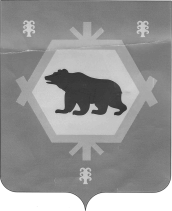 БӨРЙӘН РАЙОНЫ МУНИЦИПАЛЬ РАЙОНЫНЫҢ  ТИМЕР  АУЫЛ СОВЕТЫ  АУЫЛ  БИЛӘМӘҺЕ  СОВЕТЫ СОВЕТ СЕЛЬСКОГО ПОСЕЛЕНИЯ  ТИМИРОВСКИЙ СЕЛЬСОВЕТ МУНИЦИПАЛЬНОГО РАЙОНА БУРЗЯНСКИЙ  РАЙОНРЕСПУБЛИКИ  БАШКОРТОСТАН    КАРАР                                                                         РЕШЕНИЕ «05» февраль  2017 йыл                      № 27-26-136                        «05» февраля  2018  года        Совет сельского поселения Тимировский сельсовет муниципального района Бурзянский район Республики Башкортостан решил:        в связи с тем, что дальнейшее использование основных средств невозможно, в связи с неисправной поломкой  списать следующие объекты:       1.Процессор инвентарным номером №1101340005, дата принятия к учету 15.08.2006 год, балансовой стоимостью 15890,67 рублей, остаточной стоимостью  0 рублей.       2. Компьютер инвентарным номером №1101340001, дата принятия к учету 27.08.2001 год, балансовой стоимостью 38565,40 рублей, остаточной стоимостью 0 рублей.        3.Компьютер с инвентарным номером №1101340010, дата принятия к учету 17.11.2010 год, балансовой стоимостью 17000 рублей, остаточной стоимость 0 рублей.        4.Копировальный аппарат с инвентарным номером №1101340008, дата принятия к учету 21.09.2001 год, балансовой стоимостью 13549,74 рублей, остаточной стоимость 0 рублей.Глава сельского поселенияТимировский сельсовет                                                     Р.К.Арслангужина